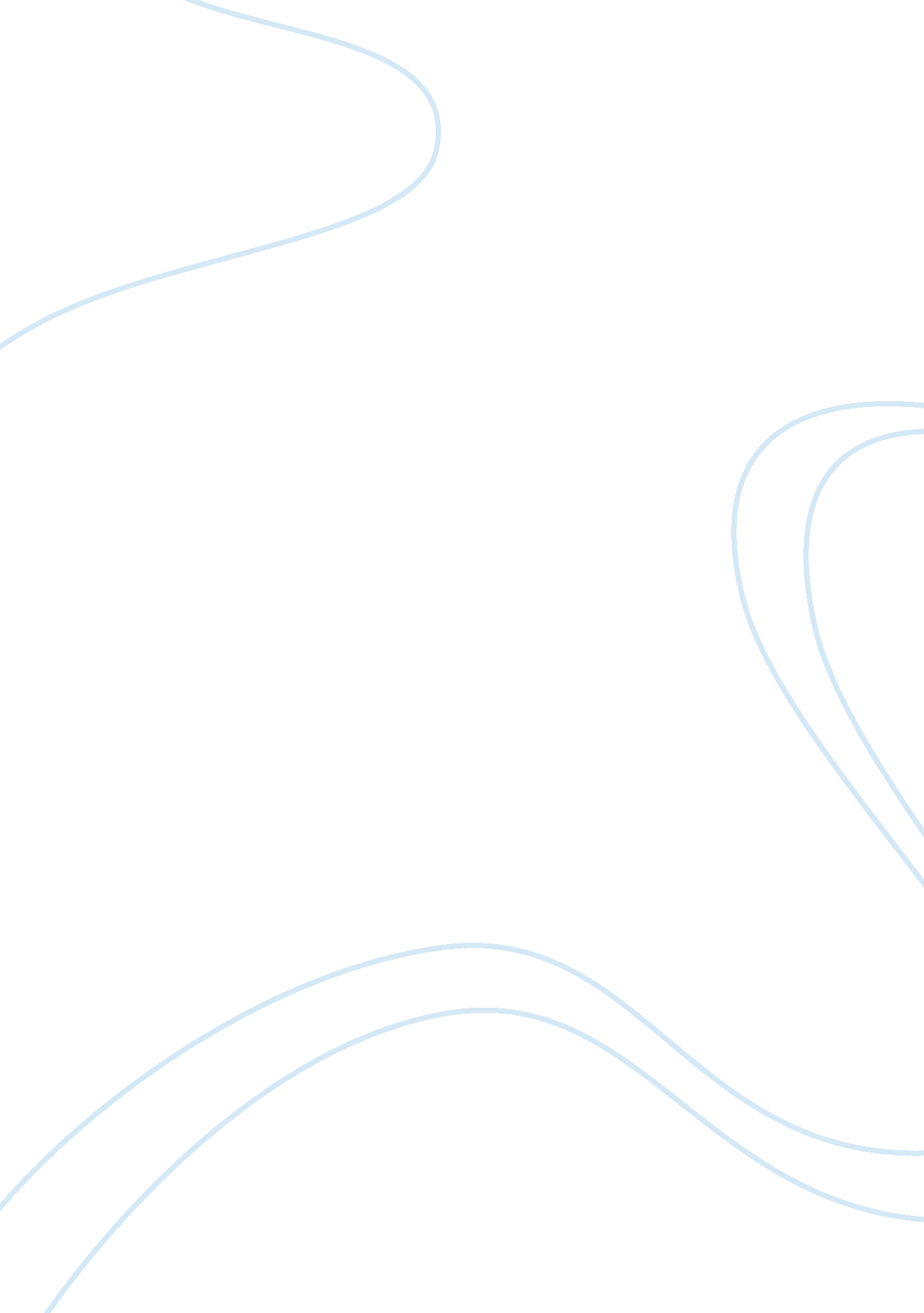 1.9.1 1.9.4 sensation seeking sensation-seeking, are also calledBusiness, Marketing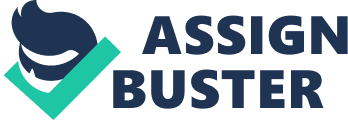 1. 9. 1DEFINITION OF RISK            In research, risk was a conceptshown as the possibility of a terrible or unwanted impact of a danger (PatrickR. Young, 2010; Frey, 1991). Recreation domains are inherently targeted onunsure activities that frequently present risks to people who participate. Consequently, a possible threat exists for every recreation participant. Threatto recreation members can be in regards to the outcome of participation (e. g. , ability failure, embarrassment), evaluative loss (e. g., ability lower insideparticipant), in addition to in terms of private loss of mobility (e. g. , harm)and, doubtlessly, within the loss of one’s existence. 1. 9. 2PERCEPTION OF RISK            The choice to take part in sport canbe contingent upon the belief of danger a man or woman associates with thehobby (Patrick R. Yong, 2010; Frey, 1991). The belief of sport includes numerousfactors, among which can be the attraction of eight excessive-risk sportsactivities. For example, like snowboarding, sky diving, mountain climbing andmany high-risk sports. Sport attraction became undoubtedly associatedparticipants’ future chance to participate. Moreover, as perception of asport’s risk multiplied, participants’ probability to participate will reduced.   1. 9. 3PLANNING BEHAVIORIn terms of psychology, the concept of plannedbehaviour may be a principle that links one’s beliefs, thinking and behaviour. The theory was a concept applied by Icek Ajzen to boost the predictive power ofthe principle reasoned action together with perceived behavioural hobbymanipulated. It’s been implemented to studies of the relations among ideals, attitudes, behavioural hobby intentions and behaviours in numerous disciplinelike public relations, marketing and advertising campaigns, and health care. 1. 9. 4SENSATION SEEKING            Sensation-seeking, are also calledpleasure-seeking, is the tendency to pursue sensory satisfaction and pleasure. Itswalks together to the attribute of folks that observe the novelty, complexity, and excessive sensations. Those who love know-how for its personal sake, andpeople who may want to take risk within the pursuit of such intense experience. Sensation seekers are “ will absolutely bored without excessive stages ofstimulation,” “ They love vibrant lights with a hustle and bustle and like totake the risk and search for thrills.” 1. 9. 5 MOTIVATIONORIENTATION            Motivational orientation defines theneed of motivation for a person to perform a specific action and may eitheroriginate from internal wishes (e. g., interest) or external compensation (e. g., money) to the current desire. Motivational orientation ought to influence the positivemethod or negative feedback in method throughout learning things and this wouldpossibly successively have an impression on the educational process. 1. 9. 6 MOUNTAIN CLIMBING            Mountaineering is the sport thatclimbs mountains and it’s all about challenge and perseverance, swing hands andfeet on rocks, ice, and snow, and eventually reaching a top. Right there, highon top of everything else, on top of the cities and civilization, the climberwill stop and take a break to enjoy the appearance of the world that dominatednaturally and her beauty. 